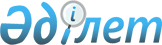 О внесении изменений в решение Толебийского районного маслихата от 21 декабря 2011 года № 44/294-IV "О районном бюджете на 2012-2014 годы"
					
			Утративший силу
			
			
		
					Решение Толебийского районного маслихата Южно-Казахстанской области от 16 апреля 2012 года № 4/24-V. Зарегистрировано Управлением юстиции Толебийского района Южно-Казахстанской области 4 мая 2012 года № 14-13-106.  Утратило силу в связи с истечением срока применения - (письмо Толебийского районного маслихата Южно-Казахстанской области от 28 декабря 2012 года № 181)      Сноска. Утратило силу в связи с истечением срока применения - (письмо Толебийского районного маслихата Южно-Казахстанской области от 28.12.2012 № 181).

      В соответствии с пунктом 5 статьи 109 Бюджетного кодекса Республики Казахстан от 4 декабря 2008 года, подпунктом 1) пункта 1 статьи 6 Закона Республики Казахстан от 23 января 2001 года "О местном государственном управлении и самоуправлении в Республике Казахстан" и решением Южно-Казахстанского областного маслихата от 3 апреля 2012 года № 3/20-V "О внесении изменений и дополнений в решение Южно-Казахстанского областного маслихата от 7 декабря 2011 года № 47/450-IV "Об областном бюджете на 2012-2014 годы", зарегистрированного в Реестре государственной регистраций нормативных правовых актов за № 2074, Толебийский районный маслихат РЕШИЛ:



      1. Внести в решение Толебийского районного маслихата от 21 декабря 2011 года № 44/294-IV "О районном бюджете на 2012-2014 годы" (зарегистрировано в Реестре государственной регистрации нормативных правовых актов за № 14-13-99, опубликовано 14 января 2012 года в газете «Толеби туы» № 3-5) следующие изменения:



      пункт 1 изложить в следующей редакции:

      «1. Утвердить районный бюджет Толебийского района на 2012-2014 годы согласно приложениям 1,2 и 3 соответственно, в том числе 2012 год в следующих объемах:

      1) доходы – 9 747 138 тысяч тенге, в том числе по:

      налоговым поступлениям – 954 566 тысяч тенге;

      неналоговым поступлениям – 11 702 тысяч тенге;

      поступлениям от продажи основного капитала – 48 745 тысяч тенге;

      поступлениям трансфертов – 8 732 125 тысяч тенге;

      2) затраты – 9 788 894 тысяч тенге;

      3) чистое бюджетное кредитование – 1 802 тысяч тенге, в том числе:

      бюджетные кредиты – 7 281 тысяч тенге;

      погашение бюджетных кредитов – 5 479 тысяч тенге;

      4) сальдо по операциям с финансовыми активами – 0;

      приобретение финансовых активов – 0;

      поступления от продажи финансовых активов государства – 0;

      5) дефицит (профицит) бюджета – - 43 558 тысяч тенге;

      6) финансирование дефицита (использование профицита) бюджета – 43 558 тысяч тенге;

      поступления займов – 7 281 тысяч тенге;

      погашение займов – 831 тысяч тенге;

      используемые остатки бюджетных средств – 37 108 тысяч тенге».



      Приложении 1, 2, 3, 5, 6 – указанного решения изложить в новой редакции согласно приложению 1, 2, 3, 4, 5 к настоящему решению.



      2. Настоящее решение вводится в действие с 1 января 2012 года.      Председатель сессии районного маслихата    Т.Манкеев      Секретарь районного маслихата              А.Шынгысбаев

Приложение 1 к решению

Толебийского районного маслихата

от 16 апреля 2012 года № 4/24-VПриложение 1 к решению

Толебийского районного маслихата

от 21 декабря 2011 года №44/294-ІV       Районный бюджет на 2012 год      

Приложение 2 к решению

Толебийского районного маслихата

от 16 апреля 2012 года № 4/24-VПриложение 2 к решению

Толебийского районного маслихата

от 21 декабря 2011 года № 44/294-ІV       Районный бюджет на 2013 год

Приложение 3 к решению

Толебийского районного маслихата

от 16 апреля 2012 года № 4/24-V      Приложение 3 к решению

Толебийского районного маслихата

от 21 декабря 2011 года № 44/294-ІV       Районный бюджет на 2014 год 

Приложение 4 к решению

Толебийского районного маслихата

от 16 апреля 2012 года № 4/24-V      Приложение 5 к решению

Толебийского районного маслихата

от 21 декабря 2011 года № 44/294-ІV       Перечень программ бюджета сельских округов на 2012 год      

Приложение 5 к решению

Толебийского районного маслихата

от 16 апреля 2012 года № 4/24-V      Приложение 6 к решению

Толебийского районного маслихата

от 21 декабря 2011 года № 44/294-ІV       Перечень районных бюджетных программ развития на 2012 год
					© 2012. РГП на ПХВ «Институт законодательства и правовой информации Республики Казахстан» Министерства юстиции Республики Казахстан
				КатегорияКатегорияНаименованиеСумма в тысяч тенгеКлассКлассСумма в тысяч тенгеI. Доходы97471381Налоговые поступления95456601Подоходный налог33991803Социальный налог28052004Hалоги на собственность29920305Внутренние налоги на товары, работы и услуги2712708Обязательные платежи, взимаемые за совершение юридически значимых действий и (или) выдачу документов уполномоченными на то государственными органами или должностными лицами77982Неналоговые поступления1170201Доходы от государственной собственности361006Прочие неналоговые поступления80923Поступления от продажи основного капитала4874503Продажа земли и нематериальных активов487454Поступления трансфертов873212502Трансферты из вышестоящих органов государственного управления8732125Функциональная группаФункциональная группаФункциональная группаФункциональная группаФункциональная группаСумма в тысяч тенгеФункциональная подгруппаФункциональная подгруппаФункциональная подгруппаФункциональная подгруппаСумма в тысяч тенгеАдминистратор бюджетных программАдминистратор бюджетных программАдминистратор бюджетных программСумма в тысяч тенгеПрограммаПрограммаСумма в тысяч тенгеІІ. Затраты978889401Государственные услуги общего характера3915741Представительные, исполнительные и другие органы, выполняющие общие функции государственного управления367950112Аппарат маслихата района (города областного значения)19607001Услуги по обеспечению деятельности маслихата района (города областного значения)19607122Аппарат акима района (города областного значения)81325001Услуги по обеспечению деятельности акима района (города областного значения)65130003Капитальные расходы государственных органов16195123Аппарат акима района в городе, города районного значения, поселка, аула (села), аульного (сельского) округа267018001Услуги по обеспечению деятельности акима района в городе, города районного значения, поселка, аула (села), аульного (сельского) округа255713022Капитальные расходы государственных органов113052Финансовая деятельность1090459Отдел экономики и финансов района (города областного значения)1090003Проведение оценки имущества в целях налогообложения10909Прочие государственные услуги общего характера22534459Отдел экономики и финансов района (города областного значения)22534001Услуги по реализации государственной политики в области формирования и развития экономической политики, государственного планирования, исполнения бюджета и управления коммунальной собственностью района (города областного значения)22184015Капитальные расходы государственных органов35002Оборона418431Военные нужды11643122Аппарат акима района (города областного значения)11643005Мероприятия в рамках исполнения всеобщей воинской обязанности116432Организация работы по чрезвычайным ситуациям30200122Аппарат акима района (города областного значения)30200006Предупреждение и ликвидация чрезвычайных ситуаций масштаба района (города областного значения)30000007Мероприятия по профилактике и тушению степных пожаров районного (городского) масштаба, а также пожаров в населенных пунктах, в которых не созданы органы государственной противопожарной службы20004Образование49380061Дошкольное воспитание и обучение369183123Аппарат акима района в городе, города районного значения, поселка, аула (села), аульного (сельского) округа369183004Поддержка организаций дошкольного воспитания и обучения366755025Увеличение размера доплаты за квалификационную категорию учителям школ и воспитателям дошкольных организаций образования за счет трансфертов из республиканского бюджета24282Начальное, основное среднее и общее среднее образование4210390123Аппарат акима района в городе, города районного значения, поселка, аула (села), аульного (сельского) округа8339005Организация бесплатного подвоза учащихся до школы и обратно в аульной (сельской) местности8339464Отдел образования района (города областного значения)4202051003Общеобразовательное обучение4021033006Дополнительное образование для детей95302064Увеличение размера доплаты за квалификационную категорию учителям школ за счет трансфертов из республиканского бюджета857169Прочие услуги в области образования358433464Отдел образования района (города областного значения)85828001Услуги по реализации государственной политики на местном уровне в области образования7298005Приобретение и доставка учебников, учебно-методических комплексов для государственных учреждений образования района (города областного значения)37000007Проведение школьных олимпиад, внешкольных мероприятий и конкурсов районного (городского) масштаба165015Ежемесячные выплаты денежных средств опекунам (попечителям) на содержание ребенка-сироты (детей-сирот), и ребенка (детей), оставшегося без попечения родителей за счет трансфертов из республиканского бюджета21951020Обеспечение оборудованием, программным обеспечением детей-инвалидов, обучающихся на дому за счет трансфертов из республиканского бюджета19414467Отдел строительства района (города областного значения)272605037Строительство и реконструкция объектов образования27260506Социальная помощь и социальное обеспечение3520822Социальная помощь303445451Отдел занятости и социальных программ района (города областного значения)296868002Программа занятости79833003Оказание ритуальных услуг по захоронению умерших Героев Советского Союза, «Халық Қаһарманы», Героев Социалистического труда, награжденных Орденом Славы трех степеней и орденом «Отан» из числа участников и инвалидов войны100004Оказание социальной помощи на приобретение топлива специалистам здравоохранения, образования, социального обеспечения, культуры и спорта в сельской местности в соответствии с законодательством Республики Казахстан3300005Государственная адресная социальная помощь5414006Жилищная помощь24148007Социальная помощь отдельным категориям нуждающихся граждан по решениям местных представительных органов21274014Оказание социальной помощи нуждающимся гражданам на дому21221016Государственные пособия на детей до 18 лет105069017Обеспечение нуждающихся инвалидов обязательными гигиеническими средствами и предоставление услуг специалистами жестового языка, индивидуальными помощниками в соответствии с индивидуальной программой реабилитации инвалида17541023Обеспечение деятельности центров занятости населения18968464Отдел образования района (города областного значения)6577008Социальная поддержка обучающихся и воспитанников организаций образования очной формы обучения в виде льготного проезда на общественном транспорте (кроме такси) по решению местных представительных органов65779Прочие услуги в области социальной помощи и социального обеспечения48637451Отдел занятости и социальных программ района (города областного значения)48637001Услуги по реализации государственной политики на местном уровне в области обеспечения занятости и реализации социальных программ для населения45886011Оплата услуг по зачислению, выплате и доставке пособий и других социальных выплат1566021Капитальные расходы государственных органов118507Жилищно-коммунальное хозяйство19219441Жилищное хозяйство493461458Отдел жилищно-коммунального хозяйства, пассажирского транспорта и автомобильных дорог района (города областного значения)24910041Ремонт и благоустройство объектов в рамках развития сельских населенных пунктов по Программе занятости 202024910455Отдел культуры и развития языков района (города областного значения)76027024Ремонт объектов в рамках развития сельских населенных пунктов по Программе занятости 202076027458Отдел жилищно-коммунального хозяйства, пассажирского транспорта и автомобильных дорог района (города областного значения)2000031Изготовление технических паспортов на объекты кондоминиумов2000467Отдел строительства района (города областного значения)390524003Строительство и (или) приобретение жилья государственного коммунального жилищного фонда173112004Развитие, обустройство и (или) приобретение инженерно-коммуникационной инфраструктуры2174122Коммунальное хозяйство1335757458Отдел жилищно-коммунального хозяйства, пассажирского транспорта и автомобильных дорог района (города областного значения)85523012Функционирование системы водоснабжения и водоотведения85523467Отдел строительства района (города областного значения)1250234006Развитие системы водоснабжения12502343Благоустройство населенных пунктов92726123Аппарат акима района в городе, города районного значения, поселка, аула (села), аульного (сельского) округа64324009Обеспечение санитарии населенных пунктов8877010Содержание мест захоронений и погребение безродных180011Благоустройство и озеленение населенных пунктов55267458Отдел жилищно-коммунального хозяйства, пассажирского транспорта и автомобильных дорог района (города областного значения)28402015Освещение улиц в населенных пунктах9795016Обеспечение санитарии населенных пунктов11325017Содержание мест захоронений и захоронение безродных500018Благоустройство и озеленение населенных пунктов678208Культура, спорт, туризм и информационное пространство3350771Деятельность в области культуры138992455Отдел культуры и развития языков района (города областного значения)138992003Поддержка культурно-досуговой работы1389922Спорт105806465Отдел физической культуры и спорта района (города областного значения)105806005Развитие массового спорта и национальных видов спорта103806006Проведение спортивных соревнований на районном (города областного значения) уровне20003Информационное пространство52191455Отдел культуры и развития языков района (города областного значения)45391006Функционирование районных (городских) библиотек45391456Отдел внутренней политики района (города областного значения)6800002Услуги по проведению государственной информационной политики через газеты и журналы4800005Услуги по проведению государственной информационной политики через телерадиовещание20009Прочие услуги по организации культуры, спорта, туризма и информационного пространства38088455Отдел культуры и развития языков района (города областного значения)7792001Услуги по реализации государственной политики на местном уровне в области развития языков и культуры7642010Капитальные расходы государственных органов150456Отдел внутренней политики района (города областного значения)24815001Услуги по реализации государственной политики на местном уровне в области информации, укрепления государственности и формирования социального оптимизма граждан13625003Реализация региональных программ в сфере молодежной политики10800006Капитальные расходы государственных органов390465Отдел физической культуры и спорта района (города областного значения)5481001Услуги по реализации государственной политики на местном уровне в сфере физической культуры и спорта548109Топливно-энергетический комплекс и недропользование11912399Прочие услуги в области топливно-энергетического комплекса и недропользования1191239458Отдел жилищно-коммунального хозяйства, пассажирского транспорта и автомобильных дорог района (города областного значения)1200019Развитие теплоэнергетической системы1200467Отдел строительства района (города областного значения)1190039009Развитие теплоэнергетической системы119003910Сельское, водное, лесное, рыбное хозяйство, особо охраняемые природные территории, охрана окружающей среды и животного мира, земельные отношения1886101Сельское хозяйство57693454Отдел предпринимательства и сельского хозяйства района (города областного значения)1158099Реализация мер по оказанию социальной поддержки специалистов1158473Отдел ветеринарии района (города областного значения)56535001Услуги по реализации государственной политики на местном уровне в сфере ветеринарии7581003Капитальные расходы государственных органов1000005Обеспечение функционирования скотомогильников (биотермических ям) 6100006Организация санитарного убоя больных животных1000007Организация отлова и уничтожения бродячих собак и кошек3500008Возмещение владельцам стоимости изымаемых и уничтожаемых больных животных, продуктов и сырья животного происхождения6520009Проведение ветеринарных мероприятий по энзоотическим болезням животных308346Земельные отношения12254463Отдел земельных отношений района (города областного значения)12254001Услуги по реализации государственной политики в области регулирования земельных отношений на территории района (города областного значения)122549Прочие услуги в области сельского, водного, лесного, рыбного хозяйства, охраны окружающей среды и земельных отношений118663473Отдел ветеринарии района (города областного значения)118663011Проведение противоэпизоотических мероприятий11866311Промышленность, архитектурная, градостроительная и строительная деятельность582402Архитектурная, градостроительная и строительная деятельность58240467Отдел строительства района (города областного значения)11618001Услуги по реализации государственной политики на местном уровне в области строительства11618468Отдел архитектуры и градостроительства района (города областного значения)46622001Услуги по реализации государственной политики в области архитектуры и градостроительства на местном уровне 6622003Разработка схем градостроительного развития территории района и генеральных планов населенных пунктов4000012Транспорт и коммуникации3106371Автомобильный транспорт310637458Отдел жилищно-коммунального хозяйства, пассажирского транспорта и автомобильных дорог района (города областного значения)310637023Обеспечение функционирования автомобильных дорог31063713Прочие510509Прочие51050458Отдел жилищно-коммунального хозяйства, пассажирского транспорта и автомобильных дорог района (города областного значения)13752040Реализация мероприятий для решения вопросов обустройства аульных (сельских) округов в реализацию мер по содействию экономическому развитию регионов в рамках Программы «Развитие регионов» за счет целевых трансфертов из республиканского бюджета13752454Отдел предпринимательства и сельского хозяйства района (города областного значения)14895001Услуги по реализации государственной политики на местном уровне в области развития предпринимательства, промышленности и сельского хозяйства14895458Отдел жилищно-коммунального хозяйства, пассажирского транспорта и автомобильных дорог района (города областного значения)15403001Услуги по реализации государственной политики на местном уровне в области жилищно-коммунального хозяйства, пассажирского транспорта и автомобильных дорог15293013Капитальные расходы государственных органов110459Отдел экономики и финансов района (города областного значения)7000012Резерв местного исполнительного органа района (города областного значения) 700015Трансферты85921Трансферты8592459Отдел экономики и финансов района (города областного значения)8592006Возврат неиспользованных (недоиспользованных) целевых трансфертов2515024Целевые текущие трансферты в вышестоящие бюджеты в связи с передачей функций государственных органов из нижестоящего уровня государственного управления в вышестоящий6077ІІІ. Чистое бюджетное кредитование1802НаименованиеСумма в тысяч тенгеФункциональная группаФункциональная группаФункциональная группаФункциональная группаФункциональная группаСумма в тысяч тенгеФункциональная подгруппаФункциональная подгруппаФункциональная подгруппаФункциональная подгруппаСумма в тысяч тенгеАдминистратор бюджетных программАдминистратор бюджетных программАдминистратор бюджетных программСумма в тысяч тенгеПрограммаПрограммаСумма в тысяч тенгеБюджетные кредиты728110Сельское, водное, лесное, рыбное хозяйство, особо охраняемые природные территории, охрана окружающей среды и животного мира, земельные отношения72811Сельское хозяйство7281454Отдел предпринимательства и сельского хозяйства района (города областного значения)7281009Бюджетные кредиты для реализации мер социальной поддержки специалистов социальной сферы сельских населенных пунктов7281КатегорияКатегорияКатегорияКатегорияНаименованиеСумма в тысяч тенгеКлассКлассСумма в тысяч тенгеПодклассПодклассПодклассСумма в тысяч тенге5Погашение бюджетных кредитов54791Погашение бюджетных кредитов54791Погашение бюджетных кредитов5479Погашение бюджетных кредитов, выданных из государственного бюджета5479IV. Сальдо по операциям с финансовыми активами0Функциональная группаФункциональная группаФункциональная группаФункциональная группаФункциональная группаСумма в тысяч тенгеФункциональная подгруппаФункциональная подгруппаФункциональная подгруппаФункциональная подгруппаСумма в тысяч тенгеАдминистратор бюджетных программАдминистратор бюджетных программАдминистратор бюджетных программСумма в тысяч тенгеПрограммаПрограммаСумма в тысяч тенгеНаименованиеСумма в тысяч тенгеПриобретение финансовых активов013Прочие09Прочие0459Отдел экономики и финансов района (города областного значения)0014Формирование или увеличение уставного капитала юридических лиц0V. Дефицит (профицит) бюджета-43558VI. Финансирование дефицита (использование профицита) бюджета43558КатегорияКатегорияКатегорияКатегорияНаименованиеСумма в тысяч тенгеКлассКлассСумма в тысяч тенгеПодклассПодклассПодклассСумма в тысяч тенгеПоступления займов72817Поступления займов728101Внутренние государственные займы72812Договоры займа728103Займы, получаемые местным исполнительным органом района (города областного значения)7281НаименованиеСумма в тысяч тенгеФункциональная группаФункциональная группаФункциональная группаФункциональная группаФункциональная группаСумма в тысяч тенгеФункциональная подгруппаФункциональная подгруппаФункциональная подгруппаФункциональная подгруппаСумма в тысяч тенгеАдминистратор бюджетных программАдминистратор бюджетных программАдминистратор бюджетных программСумма в тысяч тенгеПрограммаПрограммаСумма в тысяч тенгеПогашение займов83116Погашение займов8311Погашение займов831459Отдел экономики и финансов района (города областного значения)831005Погашение долга местного исполнительного органа перед вышестоящим бюджетом831КатегорияКатегорияКатегорияКатегорияНаименованиеСумма в тысяч тенгеКлассКлассСумма в тысяч тенгеПодклассПодклассПодклассСумма в тысяч тенгеИспользуемые остатки бюджетных средств371088Используемые остатки бюджетных средств3710801Используемые остатки бюджетных средств371081Используемые остатки бюджетных средств37108Используемые остатки бюджетных средств37108КатегорияКатегорияНаименованиеСумма в тысяч тенгеКлассКлассСумма в тысяч тенгеI. Доходы110839421Налоговые поступления93485001Подоходный налог35357703Социальный налог29073304Hалоги на собственность24933305Внутренние налоги на товары, работы и услуги3196908Обязательные платежи, взимаемые за совершение юридически значимых действий и (или) выдачу документов уполномоченными на то государственными органами или должностными лицами92382Неналоговые поступления596701Доходы от государственной собственности361006Прочие неналоговые поступления23573Поступления от продажи основного капитала2586403Продажа земли и нематериальных активов258644Поступления трансфертов1011726102Трансферты из вышестоящих органов государственного управления10117261Функциональная группаФункциональная группаФункциональная группаФункциональная группаФункциональная группаСумма в тысяч тенгеФункциональная подгруппаФункциональная подгруппаФункциональная подгруппаФункциональная подгруппаСумма в тысяч тенгеАдминистратор бюджетных программАдминистратор бюджетных программАдминистратор бюджетных программСумма в тысяч тенгеПрограммаПрограммаСумма в тысяч тенгеІІ. Затраты110839421Государственные услуги общего характера4314021Представительные, исполнительные и другие органы, выполняющие общие функции государственного управления410024112Аппарат маслихата района (города областного значения)22977001Услуги по обеспечению деятельности маслихата района (города областного значения)22977122Аппарат акима района (города областного значения)67987001Услуги по обеспечению деятельности акима района (города областного значения)67987123Аппарат акима района в городе, города районного значения, поселка, аула (села), аульного (сельского) округа319060001Услуги по обеспечению деятельности акима района в городе, города районного значения, поселка, аула (села), аульного (сельского) округа318730022Капитальные расходы государственных органов3302Финансовая деятельность1090459Отдел экономики и финансов района (города областного значения)1090003Проведение оценки имущества в целях налогообложения10909Прочие государственные услуги общего характера20288459Отдел экономики и финансов района (города областного значения)20288001Услуги по реализации государственной политики в области формирования и развития экономической политики, государственного планирования, исполнения бюджета и управления коммунальной собственностью района (города областного значения)202882Оборона144451Военные нужды14245122Аппарат акима района (города областного значения)14245005Мероприятия в рамках исполнения всеобщей воинской обязанности142452Организация работы по чрезвычайным ситуациям200122Аппарат акима района (города областного значения)200007Мероприятия по профилактике и тушению степных пожаров районного (городского) масштаба, а также пожаров в населенных пунктах, в которых не созданы органы государственной противопожарной службы2004Образование53693571Дошкольное воспитание и обучение380160123Аппарат акима района в городе, города районного значения, поселка, аула (села), аульного (сельского) округа380160004Поддержка организаций дошкольного воспитания и обучения3801602Начальное, основное среднее и общее среднее образование4691744123Аппарат акима района в городе, города районного значения, поселка, аула (села), аульного (сельского) округа11023005Организация бесплатного подвоза учащихся до школы и обратно в аульной (сельской) местности11023464Отдел образования района (города областного значения)4680721003Общеобразовательное обучение4606763006Дополнительное образование для детей739589Прочие услуги в области образования297453464Отдел образования района (города областного значения)9982001Услуги по реализации государственной политики на местном уровне в области образования9982467Отдел строительства района (города областного значения)287471037Строительство и реконструкция объектов образования2874716Социальная помощь и социальное обеспечение2253712Социальная помощь199650451Отдел занятости и социальных программ района (города областного значения)199650002Программа занятости15459003Оказание ритуальных услуг по захоронению умерших Героев Советского Союза, «Халық Қаһарманы», Героев Социалистического труда, награжденных Орденом Славы трех степеней и орденом «Отан» из числа участников и инвалидов войны97004Оказание социальной помощи на приобретение топлива специалистам здравоохранения, образования, социального обеспечения, культуры и спорта в сельской местности в соответствии с законодательством Республики Казахстан1700005Государственная адресная социальная помощь7288006Жилищная помощь20002007Социальная помощь отдельным категориям нуждающихся граждан по решениям местных представительных органов12450014Оказание социальной помощи нуждающимся гражданам на дому16938016Государственные пособия на детей до 18 лет116716017Обеспечение нуждающихся инвалидов обязательными гигиеническими средствами и предоставление услуг специалистами жестового языка, индивидуальными помощниками в соответствии с индивидуальной программой реабилитации инвалида90009Прочие услуги в области социальной помощи и социального обеспечения25721451Отдел занятости и социальных программ района (города областного значения)25721001Услуги по реализации государственной политики на местном уровне в области обеспечения занятости и реализации социальных программ для населения24807011Оплата услуг по зачислению, выплате и доставке пособий и других социальных выплат9147Жилищно-коммунальное хозяйство41415342Коммунальное хозяйство4102930123Аппарат акима района в городе, города районного значения, поселка, аула (села), аульного (сельского) округа8500014Организация водоснабжения населенных пунктов8500458Отдел жилищно-коммунального хозяйства, пассажирского транспорта и автомобильных дорог района (города областного значения)55000012Функционирование системы водоснабжения и водоотведения55000467Отдел строительства района (города областного значения)4039430006Развитие системы водоснабжения40394303Благоустройство населенных пунктов38604123Аппарат акима района в городе, города районного значения, поселка, аула (села), аульного (сельского) округа11872009Обеспечение санитарии населенных пунктов5778010Содержание мест захоронений и погребение безродных150011Благоустройство и озеленение населенных пунктов5944458Отдел жилищно-коммунального хозяйства, пассажирского транспорта и автомобильных дорог района (города областного значения)26732016Обеспечение санитарии населенных пунктов13600017Содержание мест захоронений и захоронение безродных1000018Благоустройство и озеленение населенных пунктов121328Культура, спорт, туризм и информационное пространство2012961Деятельность в области культуры68213455Отдел культуры и развития языков района (города областного значения)68213003Поддержка культурно-досуговой работы682132Спорт38793465Отдел физической культуры и спорта района (города областного значения)38793005Развитие массового спорта и национальных видов спорта36793006Проведение спортивных соревнований на районном (города областного значения) уровне20003Информационное пространство70668455Отдел культуры и развития языков района (города областного значения)65918006Функционирование районных (городских) библиотек65918456Отдел внутренней политики района (города областного значения)4750002Услуги по проведению государственной информационной политики через газеты и журналы3750005Услуги по проведению государственной информационной политики через телерадиовещание10009Прочие услуги по организации культуры, спорта, туризма и информационного пространства23622455Отдел культуры и развития языков района (города областного значения)7051001Услуги по реализации государственной политики на местном уровне в области развития языков и культуры7051456Отдел внутренней политики района (города областного значения)11332001Услуги по реализации государственной политики на местном уровне в области информации, укрепления государственности и формирования социального оптимизма граждан10332003Реализация региональных программ в сфере молодежной политики1000465Отдел физической культуры и спорта района (города областного значения)5239001Услуги по реализации государственной политики на местном уровне в сфере физической культуры и спорта52399Топливно-энергетический комплекс и недропользование6098509Прочие услуги в области топливно-энергетического комплекса и недропользования609850467Отдел строительства района (города областного значения)609850009Развитие теплоэнергетической системы60985010Сельское, водное, лесное, рыбное хозяйство, особо охраняемые природные территории, охрана окружающей среды и животного мира, земельные отношения336591Сельское хозяйство25900473Отдел ветеринарии района (города областного значения)25900001Услуги по реализации государственной политики на местном уровне в сфере ветеринарии6800005Обеспечение функционирования скотомогильников (биотермических ям) 1200006Организация санитарного убоя больных животных1000007Организация отлова и уничтожения бродячих собак и кошек1200008Возмещение владельцам стоимости изымаемых и уничтожаемых больных животных, продуктов и сырья животного происхождения4500009Проведение ветеринарных мероприятий по энзоотическим болезням животных112006Земельные отношения7759463Отдел земельных отношений района (города областного значения)7759001Услуги по реализации государственной политики в области регулирования земельных отношений на территории района (города областного значения)775911Промышленность, архитектурная, градостроительная и строительная деятельность167602Архитектурная, градостроительная и строительная деятельность16760467Отдел строительства района (города областного значения)10756001Услуги по реализации государственной политики на местном уровне в области строительства10756468Отдел архитектуры и градостроительства района (города областного значения)6004001Услуги по реализации государственной политики в области архитектуры и градостроительства на местном уровне600413Прочие402689Прочие40268454Отдел предпринимательства и сельского хозяйства района (города областного значения)13465001Услуги по реализации государственной политики на местном уровне в области развития предпринимательства, промышленности и сельского хозяйства13465458Отдел жилищно-коммунального хозяйства, пассажирского транспорта и автомобильных дорог района (города областного значения)13803001Услуги по реализации государственной политики на местном уровне в области жилищно-коммунального хозяйства, пассажирского транспорта и автомобильных дорог13803459Отдел экономики и финансов района (города областного значения)13000012Резерв местного исполнительного органа района (города областного значения) 13000ІІІ. Чистое бюджетное кредитование-831Функциональная группаФункциональная группаФункциональная группаФункциональная группаФункциональная группаСумма в тысяч тенгеФункциональная подгруппаФункциональная подгруппаФункциональная подгруппаФункциональная подгруппаСумма в тысяч тенгеАдминистратор бюджетных программАдминистратор бюджетных программАдминистратор бюджетных программСумма в тысяч тенгеПрограммаПрограммаСумма в тысяч тенгеНаименованиеСумма в тысяч тенгеБюджетные кредиты 10Сельское, водное, лесное, рыбное хозяйство, особо охраняемые природные территории, охрана окружающей среды и животного мира, земельные отношения01Сельское хозяйство0454Отдел предпринимательства и сельского хозяйства района (города областного значения)0009Бюджетные кредиты для реализации мер социальной поддержки специалистов социальной сферы сельских населенных пунктовКатегорияКатегорияКатегорияКатегорияНаименованиеСумма в тысяч тенгеКлассКлассСумма в тысяч тенгеПодклассПодклассПодклассСумма в тысяч тенге5Погашение бюджетных кредитов83101Погашение бюджетных кредитов8311Погашение бюджетных кредитов, выданных из местного бюджета83113Погашение бюджетных кредитов, выданных из местного бюджета физическим лицам831IV. Сальдо по операциям с финансовыми активами0Функциональная группаФункциональная группаФункциональная группаФункциональная группаФункциональная группаСумма в тысяч тенгеФункциональная подгруппаФункциональная подгруппаФункциональная подгруппаФункциональная подгруппаСумма в тысяч тенгеАдминистратор бюджетных программАдминистратор бюджетных программАдминистратор бюджетных программСумма в тысяч тенгеПрограммаПрограммаСумма в тысяч тенгеНаименованиеСумма в тысяч тенгеV. Дефицит (профицит) бюджета-831VI. Финансирование дефицита (использование профицита) бюджета831НаименованиеСумма в тысяч тенгеФункциональная группаФункциональная группаФункциональная группаФункциональная группаФункциональная группаСумма в тысяч тенгеФункциональная подгруппаФункциональная подгруппаФункциональная подгруппаФункциональная подгруппаСумма в тысяч тенгеАдминистратор бюджетных программАдминистратор бюджетных программАдминистратор бюджетных программСумма в тысяч тенгеПрограммаПрограммаСумма в тысяч тенге16Погашение займов8311Погашение займов831459Отдел экономики и финансов района (города областного значения)831005Погашение долга местного исполнительного органа перед вышестоящим бюджетом831Погашение основного долга перед вышестоящим бюджетом831КатегорияКатегорияНаименованиеСумма в тысяч тенгеКлассКлассСумма в тысяч тенгеI. Доходы77579021Налоговые поступления98147401Подоходный налог36819703Социальный налог30176204Hалоги на собственность26727805Внутренние налоги на товары, работы и услуги3430908Обязательные платежи, взимаемые за совершение юридически значимых действий и (или) выдачу документов уполномоченными на то государственными органами или должностными лицами99282Неналоговые поступления596701Доходы от государственной собственности361006Прочие неналоговые поступления23573Поступления от продажи основного капитала2586403Продажа земли и нематериальных активов258644Поступления трансфертов674459702Трансферты из вышестоящих органов государственного управления6744597Функциональная группаФункциональная группаФункциональная группаФункциональная группаФункциональная группаСумма в тысяч тенгеФункциональная подгруппаФункциональная подгруппаФункциональная подгруппаФункциональная подгруппаСумма в тысяч тенгеАдминистратор бюджетных программАдминистратор бюджетных программАдминистратор бюджетных программСумма в тысяч тенгеПрограммаПрограммаСумма в тысяч тенгеІІ. Затраты77579021Государственные услуги общего характера4314021Представительные, исполнительные и другие органы, выполняющие общие функции государственного управления410024112Аппарат маслихата района (города областного значения)22977001Услуги по обеспечению деятельности маслихата района (города областного значения)22977122Аппарат акима района (города областного значения)67987001Услуги по обеспечению деятельности акима района (города областного значения)67987123Аппарат акима района в городе, города районного значения, поселка, аула (села), аульного (сельского) округа319060001Услуги по обеспечению деятельности акима района в городе, города районного значения, поселка, аула (села), аульного (сельского) округа318730022Капитальные расходы государственных органов3302Финансовая деятельность1090459Отдел экономики и финансов района (города областного значения)1090003Проведение оценки имущества в целях налогообложения10909Прочие государственные услуги общего характера20288459Отдел экономики и финансов района (города областного значения)20288001Услуги по реализации государственной политики в области формирования и развития экономической политики, государственного планирования, исполнения бюджета и управления коммунальной собственностью района (города областного значения)202882Оборона144451Военные нужды14245122Аппарат акима района (города областного значения)14245005Мероприятия в рамках исполнения всеобщей воинской обязанности142452Организация работы по чрезвычайным ситуациям200122Аппарат акима района (города областного значения)200007Мероприятия по профилактике и тушению степных пожаров районного (городского) масштаба, а также пожаров в населенных пунктах, в которых не созданы органы государственной противопожарной службы2004Образование56985971Дошкольное воспитание и обучение330160123Аппарат акима района в городе, города районного значения, поселка, аула (села), аульного (сельского) округа330160004Поддержка организаций дошкольного воспитания и обучения3301602Начальное, основное среднее и общее среднее образование4112463123Аппарат акима района в городе, города районного значения, поселка, аула (села), аульного (сельского) округа11023005Организация бесплатного подвоза учащихся до школы и обратно в аульной (сельской) местности11023464Отдел образования района (города областного значения)4101440003Общеобразовательное обучение4027482006Дополнительное образование для детей739589Прочие услуги в области образования1255974464Отдел образования района (города областного значения)9982001Услуги по реализации государственной политики на местном уровне в области образования9982467Отдел строительства района (города областного значения)1245992037Строительство и реконструкция объектов образования12459926Социальная помощь и социальное обеспечение2253712Социальная помощь199650451Отдел занятости и социальных программ района (города областного значения)199650002Программа занятости15459003Оказание ритуальных услуг по захоронению умерших Героев Советского Союза, «Халық Қаһарманы», Героев Социалистического труда, награжденных Орденом Славы трех степеней и орденом «Отан» из числа участников и инвалидов войны97004Оказание социальной помощи на приобретение топлива специалистам здравоохранения, образования, социального обеспечения, культуры и спорта в сельской местности в соответствии с законодательством Республики Казахстан1700005Государственная адресная социальная помощь7288006Жилищная помощь20002007Социальная помощь отдельным категориям нуждающихся граждан по решениям местных представительных органов12450014Оказание социальной помощи нуждающимся гражданам на дому16938016Государственные пособия на детей до 18 лет116716017Обеспечение нуждающихся инвалидов обязательными гигиеническими средствами и предоставление услуг специалистами жестового языка, индивидуальными помощниками в соответствии с индивидуальной программой реабилитации инвалида90009Прочие услуги в области социальной помощи и социального обеспечения25721451Отдел занятости и социальных программ района (города областного значения)25721001Услуги по реализации государственной политики на местном уровне в области обеспечения занятости и реализации социальных программ для населения24807011Оплата услуг по зачислению, выплате и доставке пособий и других социальных выплат9147Жилищно-коммунальное хозяйство4621042Коммунальное хозяйство423500123Аппарат акима района в городе, города районного значения, поселка, аула (села), аульного (сельского) округа8500014Организация водоснабжения населенных пунктов8500458Отдел жилищно-коммунального хозяйства, пассажирского транспорта и автомобильных дорог района (города областного значения)55000012Функционирование системы водоснабжения и водоотведения55000467Отдел строительства района (города областного значения)360000006Развитие системы водоснабжения3600003Благоустройство населенных пунктов38604123Аппарат акима района в городе, города районного значения, поселка, аула (села), аульного (сельского) округа11872009Обеспечение санитарии населенных пунктов5778010Содержание мест захоронений и погребение безродных150011Благоустройство и озеленение населенных пунктов5944458Отдел жилищно-коммунального хозяйства, пассажирского транспорта и автомобильных дорог района (города областного значения)26732016Обеспечение санитарии населенных пунктов13600017Содержание мест захоронений и захоронение безродных1000018Благоустройство и озеленение населенных пунктов121328Культура, спорт, туризм и информационное пространство2012961Деятельность в области культуры68213455Отдел культуры и развития языков района (города областного значения)68213003Поддержка культурно-досуговой работы682132Спорт38793465Отдел физической культуры и спорта района (города областного значения)38793005Развитие массового спорта и национальных видов спорта36793006Проведение спортивных соревнований на районном (города областного значения) уровне20003Информационное пространство70668455Отдел культуры и развития языков района (города областного значения)65918006Функционирование районных (городских) библиотек65918456Отдел внутренней политики района (города областного значения)4750002Услуги по проведению государственной информационной политики через газеты и журналы3750005Услуги по проведению государственной информационной политики через телерадиовещание10009Прочие услуги по организации культуры, спорта, туризма и информационного пространства23622455Отдел культуры и развития языков района (города областного значения)7051001Услуги по реализации государственной политики на местном уровне в области развития языков и культуры7051456Отдел внутренней политики района (города областного значения)11332001Услуги по реализации государственной политики на местном уровне в области информации, укрепления государственности и формирования социального оптимизма граждан10332003Реализация региональных программ в сфере молодежной политики1000465Отдел физической культуры и спорта района (города областного значения)5239001Услуги по реализации государственной политики на местном уровне в сфере физической культуры и спорта52399Топливно-энергетический комплекс и недропользование6340009Прочие услуги в области топливно-энергетического комплекса и недропользования634000467Отдел строительства района (города областного значения)634000009Развитие теплоэнергетической системы63400010Сельское, водное, лесное, рыбное хозяйство, особо охраняемые природные территории, охрана окружающей среды и животного мира, земельные отношения336591Сельское хозяйство25900473Отдел ветеринарии района (города областного значения)25900001Услуги по реализации государственной политики на местном уровне в сфере ветеринарии6800005Обеспечение функционирования скотомогильников (биотермических ям) 1200006Организация санитарного убоя больных животных1000007Организация отлова и уничтожения бродячих собак и кошек1200008Возмещение владельцам стоимости изымаемых и уничтожаемых больных животных, продуктов и сырья животного происхождения4500009Проведение ветеринарных мероприятий по энзоотическим болезням животных112006Земельные отношения7759463Отдел земельных отношений района (города областного значения)7759001Услуги по реализации государственной политики в области регулирования земельных отношений на территории района (города областного значения)775911Промышленность, архитектурная, градостроительная и строительная деятельность167602Архитектурная, градостроительная и строительная деятельность16760467Отдел строительства района (города областного значения)10756001Услуги по реализации государственной политики на местном уровне в области строительства10756468Отдел архитектуры и градостроительства района (города областного значения)6004001Услуги по реализации государственной политики в области архитектуры и градостроительства на местном уровне 600413Прочие402689Прочие40268454Отдел предпринимательства и сельского хозяйства района (города областного значения)13465001Услуги по реализации государственной политики на местном уровне в области развития предпринимательства, промышленности и сельского хозяйства13465458Отдел жилищно-коммунального хозяйства, пассажирского транспорта и автомобильных дорог района (города областного значения)13803001Услуги по реализации государственной политики на местном уровне в области жилищно-коммунального хозяйства, пассажирского транспорта и автомобильных дорог13803459Отдел экономики и финансов района (города областного значения)13000012Резерв местного исполнительного органа района (города областного значения) 13000ІІІ. Чистое бюджетное кредитованиеНаименованиеСумма в тысяч тенгеФункциональная группаФункциональная группаФункциональная группаФункциональная группаФункциональная группаСумма в тысяч тенгеФункциональная подгруппаФункциональная подгруппаФункциональная подгруппаФункциональная подгруппаСумма в тысяч тенгеАдминистратор бюджетных программАдминистратор бюджетных программАдминистратор бюджетных программСумма в тысяч тенгеПрограммаПрограммаСумма в тысяч тенгеБюджетные кредиты10Сельское, водное, лесное, рыбное хозяйство, особо охраняемые природные территории, охрана окружающей среды и животного мира, земельные отношения01Сельское хозяйство0454Отдел предпринимательства и сельского хозяйства района (города областного значения)0009Бюджетные кредиты для реализации мер социальной поддержки специалистов социальной сферы сельских населенных пунктов0КатегорияКатегорияКатегорияКатегорияНаименованиеСумма в тысяч тенгеКлассКлассСумма в тысяч тенгеПодклассПодклассПодклассСумма в тысяч тенге5Погашение бюджетных кредитов001Погашение бюджетных кредитов01Погашение бюджетных кредитов0IV. Сальдо по операциям с финансовыми активами0НаименованиеСумма в тысяч тенгеФункциональная группаФункциональная группаФункциональная группаФункциональная группаФункциональная группаСумма в тысяч тенгеФункциональная подгруппаФункциональная подгруппаФункциональная подгруппаФункциональная подгруппаСумма в тысяч тенгеАдминистратор бюджетных программАдминистратор бюджетных программАдминистратор бюджетных программСумма в тысяч тенгеПрограммаПрограммаСумма в тысяч тенгеПриобретение финансовых активов013Прочие09Прочие0459Отдел экономики и финансов района (города областного значения)0014Формирование или увеличение уставного капитала юридических лиц0V. Дефицит (профицит) бюджета0VI. Финансирование дефицита (использование профицита) бюджета0КатегорияКатегорияКатегорияКатегорияНаименованиеСумма в тысяч тенгеКлассКлассСумма в тысяч тенгеПодклассПодклассПодклассСумма в тысяч тенге7Поступления займов01Внутренние государственные займы02Договоры займа003Займы, получаемые местным исполнительным органом района (города областного значения)0НаименованиеСумма в тысяч тенгеФункциональная группаФункциональная группаФункциональная группаФункциональная группаФункциональная группаСумма в тысяч тенгеФункциональная подгруппаФункциональная подгруппаФункциональная подгруппаФункциональная подгруппаСумма в тысяч тенгеАдминистратор бюджетных программАдминистратор бюджетных программАдминистратор бюджетных программСумма в тысяч тенгеПрограммаПрограммаСумма в тысяч тенге16Погашение займов01Погашение займов0459Отдел экономики и финансов района (города областного значения)0005Погашение долга местного исполнительного органа перед вышестоящим бюджетом0КатегорияКатегорияКатегорияКатегорияНаименованиеСумма в тысяч тенгеКлассКлассСумма в тысяч тенгеПодклассПодклассПодклассСумма в тысяч тенге8Используемые остатки бюджетных средств001Используемые остатки бюджетных средств01Используемые остатки бюджетных средств0Используемые остатки бюджетных средств0Функциональная группаФункциональная группаФункциональная группаФункциональная группаФункциональная группаСумма, тысяч тенгеФункциональная подгруппаФункциональная подгруппаФункциональная подгруппаФункциональная подгруппаСумма, тысяч тенгеАдминистратор бюджетных программАдминистратор бюджетных программАдминистратор бюджетных программСумма, тысяч тенгеПрограммаПрограммаСумма, тысяч тенгеНаименованиеСумма, тысяч тенге01Государственные услуги общего характера2670181Представительные, исполнительные и другие органы, выполняющие общие функции государственного управления267018123Аппарат акима района в городе, города районного значения, поселка, аула (села), аульного (сельского) округа267018001Услуги по обеспечению деятельности акима района в городе, города районного значения, поселка, аула (села), аульного (сельского) округа255713в том числе:Ленгер29846Акжар9287Аккум12020Алатау11557Зертас9167Верхне-Аксу10404Коксайек13575Казыгурт16028Каскасу38391Когалы39908Каратобе9358Первомаевка15395Тасарык9293Киелитас19830Кемекалган11654022Капитальные расходы государственных органов11305в том числе:Ленгер11305АкжарАккумАлатауЗертасВерхне-АксуКоксайекКазыгуртКаскасуКогалыКаратобеПервомаевкаТасарыкКиелитасКемекалган04Образование3775221Дошкольное воспитание и обучение366755123Аппарат акима района в городе, города районного значения, поселка, аула (села), аульного (сельского) округа366755004Поддержка организаций дошкольного воспитания и обучения366755в том числе:Ленгер144139Акжар14375АккумАлатау17962Зертас25283Верхне-Аксу21351Коксайек68973Казыгурт31485КаскасуКогалыКаратобеПервомаевка14921Тасарык14917Киелитас13349Кемекалган2Начальное, основное среднее и общее среднее образование10767123Аппарат акима района в городе, города районного значения, поселка, аула (села), аульного (сельского) округа10767005Организация бесплатного подвоза учащихся до школы и обратно в аульной (сельской) местности8339в том числе:ЛенгерАкжарАккумАлатау1000ЗертасВерхне-АксуКоксайек1969Казыгурт5370КаскасуКогалыКаратобеПервомаевкаТасарыкКиелитасКемекалган025Увеличение размера доплаты за квалификационную категорию учителям школ и воспитателям дошкольных организаций образования за счет трансфертов из республиканского бюджета2428в том числе:Ленгер616Акжар216АккумАлатауЗертасВерхне-АксуКоксайек792Казыгурт600КаскасуКогалыКаратобеПервомаевка108Тасарык96КиелитасКемекалган07Жилищно-коммунальное хозяйство643243Благоустройство населенных пунктов64324123Аппарат акима района в городе, города районного значения, поселка, аула (села), аульного (сельского) округа8877009Обеспечение санитарии населенных пунктов8877в том числе:Ленгер6182АкжарАккумАлатау260ЗертасВерхне-АксуКоксайек720Казыгурт720Каскасу195КогалыКаратобеПервомаевкаТасарыкКиелитас800Кемекалган123Аппарат акима района в городе, города районного значения, поселка, аула (села), аульного (сельского) округа180010Содержание мест захоронений и погребение безродных180в том числе:Ленгер180АкжарАккумАлатауЗертасВерхне-АксуКоксайекКазыгуртКаскасуКогалыКаратобеПервомаевкаТасарыкКиелитасКемекалган123Аппарат акима района в городе, города районного значения, поселка, аула (села), аульного (сельского) округа55267011Благоустройство и озеленение населенных пунктов55267в том числе:Ленгер53717Акжар100Аккум100Алатау100Зертас100Верхне-Аксу100Коксайек100Казыгурт100Каскасу100Когалы250Каратобе100Первомаевка100Тасарык100Киелитас100Кемекалган100Всего:708864Функциональная группаФункциональная группаФункциональная группаФункциональная группаФункциональная группаСумма, тыс. тенгеФункциональная подгруппаФункциональная подгруппаФункциональная подгруппаФункциональная подгруппаСумма, тыс. тенгеАдминистратор бюджетных программАдминистратор бюджетных программАдминистратор бюджетных программСумма, тыс. тенгеПрограммаПрограммаСумма, тыс. тенгеНаименованиеСумма, тыс. тенге3 104 602467Отдел строительства района (города областного значения)272 605 037Строительство и реконструкция объектов образования272605467Отдел строительства района (города областного значения)390 524 003Строительство и (или) приобретение жилья государственного коммунального жилищного фонда173112004Развитие, обустройство и (или) приобретение инженерно-коммуникационной инфраструктуры217412467Отдел строительства района (города областного значения)1 250 234 006Развитие системы водоснабжения1250234458Отдел жилищно-коммунального хозяйства, пассажирского транспорта и автомобильных дорог района (города областного значения)1200019Развитие теплоэнергетической системы1200467Отдел строительства района (города областного значения)1 190 039 009Развитие теплоэнергетической системы1190039